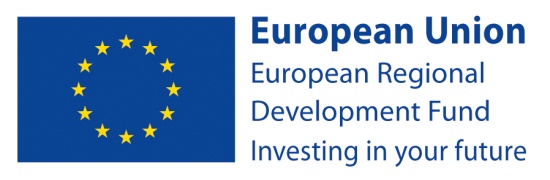 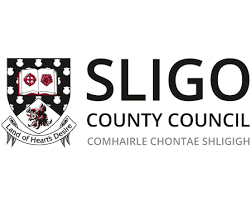 REQUEST FOR CHANGES TO APPROVED PROJECTPROPOSED CHANGES (Explanation and breakdown of costs)EXPLANATION /RATIONALE FOR CHANGE (Attach proposed revised budget)SPECIFIC CONDITIONS  (if applicable)Signed:  ........................................................................................	Date:………………………FOR OFFICE USE ONLYRecommended:……………………………………………………………….	Date:…………….…………….Approved:……………………………………………………………………..	Date:…………….…………….